HALAMAN PENGESAHANJudul	: Administrasi Database Server MySQL Berbasis WebNama	: Alfavianur HafidludhinNo. Mahasiswa	: 053110080Jurusan	: Manajemen Informatika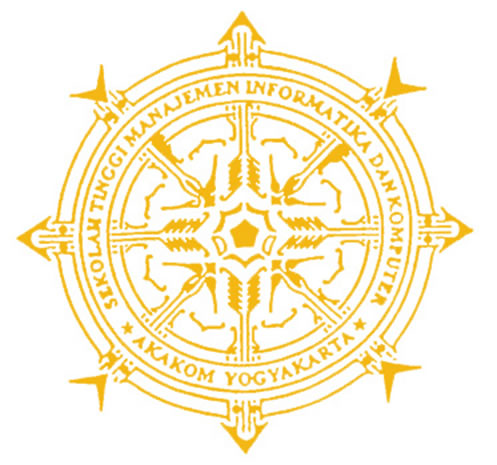 Jenjang	: Diploma IIITelah diuji di depan penguji Tugas Akhir Sekolah Tinggi Manajemen Informatika Dan Komputer AKAKOM Yogyakarta. Dan dinyatakan diterima untuk memenuhi syarat-syarat memperoleh gelar Ahli Madya, pada:Hari		:Tanggal	:Mengesahkan